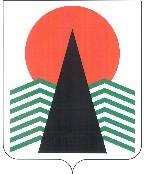 АДМИНИСТРАЦИЯНЕФТЕЮГАНСКОГО РАЙОНАпостановлениег.НефтеюганскО награжденииВ соответствии с решением Думы Нефтеюганского района от 26.09.2012 № 282 «О наградах и почетных званиях Нефтеюганского района» и на основании протокола заседания комиссии по наградам от 28.09.2022 № 25 п о с т а н о в л я ю:Присвоить почетные звания Нефтеюганского района, наградить Почетной грамотой и Благодарственным письмом Главы Нефтеюганского района граждан 
за высокое профессиональное мастерство, добросовестный труд, за деятельность, способствующую социально-экономическому развитию Нефтеюганского района (приложения № 1, 2).Управлению отчетности и программно-целевого планирования администрации Нефтеюганского района (Пятигор Т.А.) обеспечить выплату денежного вознаграждения (приложение № 1).Настоящее постановление подлежит размещению на официальном сайте органов местного самоуправления Нефтеюганского района.Контроль за выполнением постановления возложить на первого заместителя главы Нефтеюганского района Кудашкина С.А.Глава района							А.А.БочкоПриложение № 1к постановлению администрации Нефтеюганского районаот 28.09.2022 № 1833-паСПИСОКграждан к присвоению почетного звания Нефтеюганского районаи награждению Почетной грамотой Главы Нефтеюганского районаПриложение № 2к постановлению администрации Нефтеюганского районаот 28.09.2022 № 1833-паСПИСОКграждан, награждаемых Благодарственным письмомГлавы Нефтеюганского района28.09.2022№ 1833-па№ 1833-па№п/пФамилия,имя, отчествоДолжность, место работы 
(род занятий)Размерденежного вознаграждения (руб.)Почетное звание «Заслуженный работник транспорта и дорожного хозяйства Нефтеюганского района»Почетное звание «Заслуженный работник транспорта и дорожного хозяйства Нефтеюганского района»Почетное звание «Заслуженный работник транспорта и дорожного хозяйства Нефтеюганского района»Почетное звание «Заслуженный работник транспорта и дорожного хозяйства Нефтеюганского района»Власуков Александр Николаевичводитель автомобиля 5 разряда филиала № 4 Акционерного общества «Государственная компания «Северавтодор», г.Нефтеюганск3500,00Скопинцев Игорь Владимировичмашинист экскаватора 6 разряда филиала № 4 Акционерного общества «Государственная компания «Северавтодор», г.Нефтеюганск3500,00Почетное званием «Заслуженный работник образования Нефтеюганского района»Почетное званием «Заслуженный работник образования Нефтеюганского района»Почетное званием «Заслуженный работник образования Нефтеюганского района»Почетное званием «Заслуженный работник образования Нефтеюганского района»Курганская Любовь Викторовнаучитель математики муниципального общеобразовательного бюджетного учреждения «Средняя общеобразовательная школа № 4» пгт.Пойковский3500,00Почетная грамота Главы Нефтеюганского районаПочетная грамота Главы Нефтеюганского районаПочетная грамота Главы Нефтеюганского районаПочетная грамота Главы Нефтеюганского районаВильданова Наиля Наильевнаначальник планово-экономического отдела муниципального казенного учреждения «Центр бухгалтерского обслуживания 
и организационного обеспечения образования», г.Нефтеюганск3500,00Залан Зинаида Григорьевначлен Нефтеюганской районной организации общероссийской общественной организации «Всероссийское общество инвалидов», пгт.Пойковский3500,00Кузьмина Ольга Ивановна учитель математики муниципального общеобразовательного бюджетного учреждения «Средняя общеобразовательная школа № 1» пгт.Пойковский3500,00Ошхарели Наталья Александровна учитель Нефтеюганского районного муниципального общеобразовательного бюджетного учреждения «Салымская средняя общеобразовательная школа № 2», п.Салым3500,00Приймак Сергей Васильевичзаместитель главного инженера филиала № 4 Акционерного общества «Государственная компания «Северавтодор», г.Нефтеюганск3500,00Рожков Александр Владимировичдорожный рабочий 6 разряда филиала № 4 Акционерного общества «Государственная компания «Северавтодор», г.Пыть-Ях3500,00СоснинВладимир Сергеевичпреподаватель высшей квалификационной категории по классу гитары Нефтеюганского районного муниципального бюджетного учреждения дополнительного образования «Детская школа искусств», пгт.Пойковский3500,00Федорова Галина Михайловнауборщица служебных помещений Нефтеюганского районного муниципального автономного учреждения дополнительного образования «Центр компьютерных технологии», пгт.Пойковский   3500,00ВсегоВсегоВсего38500,00№п/пФамилия,имя, отчествоДолжность, место работы 
(род занятий)Ахтямова Физия Асхатовна заместитель заведующего Нефтеюганского районного муниципального дошкольного образовательного бюджетного учреждения «Детский сад «Ручеек»,  п.СингапайБаженова Галия Гумаровназаместитель председателя общественной организации ветеранов (пенсионеров) Войны, труда, Вооруженных сил и правоохранительных органов, пгт.ПойковскийБердникова Екатерина Александровнавоспитатель Нефтеюганского районного муниципального дошкольного образовательного бюджетного учреждения «Центр развития ребенка - детский сад «Улыбка», п.СалымВласюк Людмила Анатольевнапреподаватель высшей квалификационной категории струнно-смычковых инструментов Нефтеюганского районного муниципального бюджетного учреждения дополнительного образования «Детская школа искусств», пгт.ПойковскийВоробьева Наталья Николаевнапреподаватель первой квалификационной категории 
по классу фортепиано Нефтеюганского районного муниципального бюджетного учреждения дополнительного образования «Детская школа искусств», пгт.ПойковскийДинер Ольга Вячеславовна воспитатель Нефтеюганского районного муниципального бюджетного дошкольного образовательного учреждения «Детский сад «В гостях у сказки», пгт.ПойковскийКиселева Юлия Николаевнаспециалист-эксперт отдела дополнительного образования и воспитательной работы Департамента образования 
и молодежной политики Нефтеюганского района, г.НефтеюганскКутлумухаметов Мухамет Аксановичтракторист 5 разряда филиала № 4 Акционерного общества «Государственная компания «Северавтодор», г.Пыть-ЯхМаслова Регина Рашитовназаместитель директора по административно-хозяйственной части Нефтеюганского районного муниципального бюджетного учреждения дополнительного образования «Детская школа искусств», пгт.ПойковскийНеофитный Сергей Николаевичводитель погрузчика 6 разряда филиала № 4 Акционерного общества «Государственная компания «Северавтодор», г.НефтеюганскСелезнева Елизавета Николаевнасолистка почётного коллектива народного творчества «Золотая пора», пгт.ПойковскийСитдиков Дамир Шафиевичводитель автомобиля 5 разряда филиала № 4 Акционерного общества «Государственная компания «Северавтодор», пгт.ПойковскийСлонова Галина Владимировна воспитатель Нефтеюганского районного муниципального бюджетного дошкольного образовательного учреждения «Детский сад «Жемчужинка», пгт.ПойковскийСмирнова Мария Александровнауборщик производственных помещений филиала № 4 Акционерного общества «Государственная компания «Северавтодор», г.НефтеюганскСоколова Оксана Александровна заместителя директора Нефтеюганского районного муниципального образовательного бюджетного учреждения «Пойковская средняя общеобразовательная школа № 2», пгт.Пойковский